Нытвенские госавтоинспекторы провели профилактическую акцию «Письмо водителю»В рамках мероприятия «Осенние каникулы-2020» инспектор по пропаганде безопасности дорожного движения Виталина Смирнова и отряд юных инспекторов дорожного движения «Дорожный патруль» школы села Мокино провели акцию «Письмо водителю» на автодорогах населенного пункта.Разъяснение правил поведения в дорожной среде проходило в форме непосредственного общения с водителями. Дети вручали автолюбителям яркие открытки ручной работы и напоминали об обязанности неукоснительного соблюдения правил дорожного движения, особенно во время осенних каникул. Родителей-водителей призывали быть примером для своих малышей. При управлении транспортом использовать ремни безопасности, не допускать нарушений правил перевозки несовершеннолетних и отказаться от скоростной езды.Автовладельцы с улыбкой и пониманием встречали отряд ЮИД, ведь безопасность дорожного движения - это первостепенная задача для любого водителя. Госавтоинспекция напоминает взрослым: найдите возможность несколько раз пройти с ребёнком по маршруту от дома до школы и обратно, объяснить на реальных примерах, как переходить проезжую часть, что означают те или иные дорожные знаки, какие опасности и дорожные ловушки могут ожидать в пути. И тогда дорога в школу будет безопасной.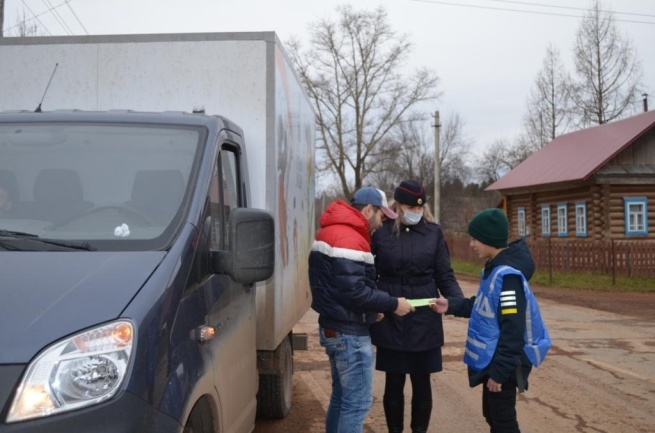 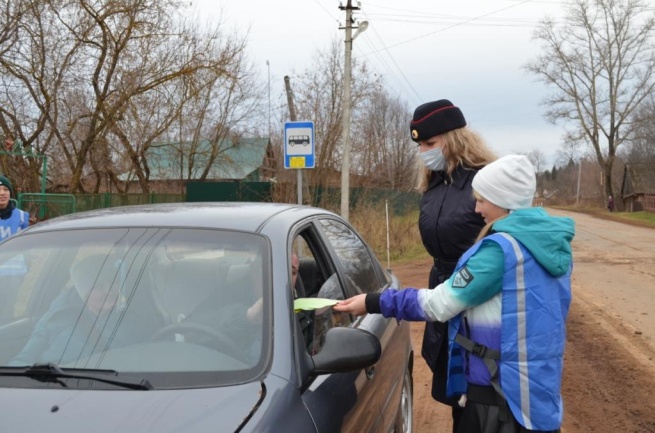 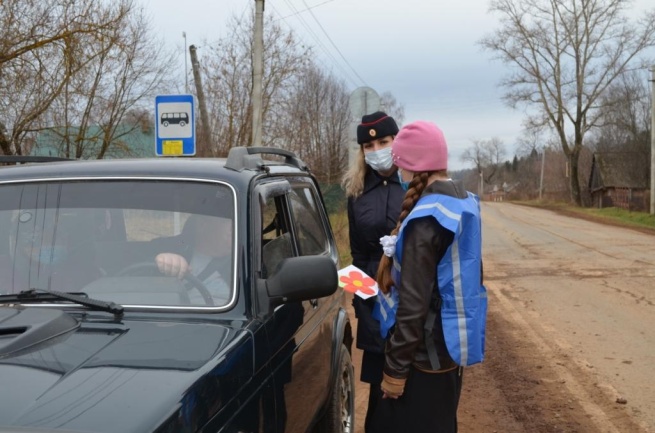 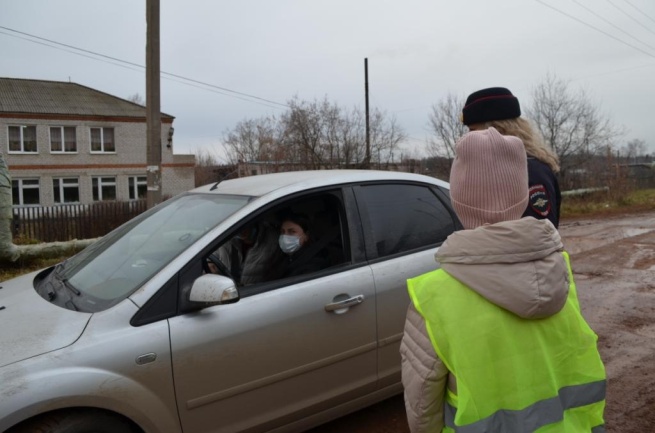 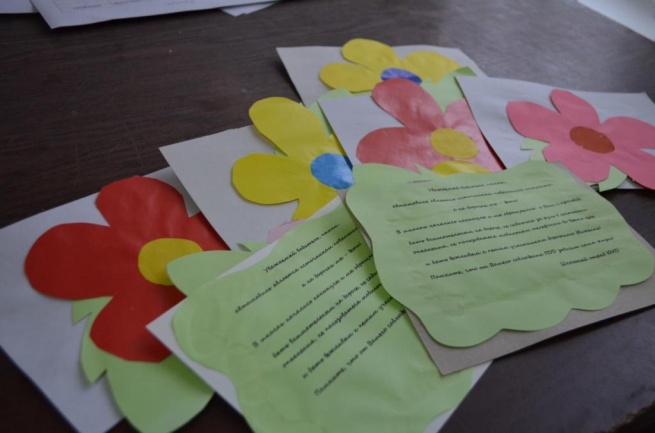 